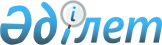 О внесении изменения в приказ Министра энергетики Республики Казахстан от 20 сентября 2018 года № 384 "Об утверждении Положения о комиссии по формированию плана поставки сжиженного нефтяного газа на внутренний рынок Республики Казахстан"Приказ Министра энергетики Республики Казахстан от 30 июня 2021 года № 219. Зарегистрирован в Министерстве юстиции Республики Казахстан 9 июля 2021 года № 23446
      ПРИКАЗЫВАЮ:
      1. Внести в приказ Министра энергетики Республики Казахстан от 20 сентября 2018 года № 384 "Об утверждении Положения о комиссии по формированию плана поставки сжиженного нефтяного газа на внутренний рынок Республики Казахстан" (зарегистрирован в Реестре государственной регистрации нормативных правовых актов за № 17494) следующее изменение:
      Положение о комиссии по формированию плана поставки сжиженного нефтяного газа на внутренний рынок Республики Казахстан, утвержденное указанным приказом, изложить в новой редакции согласно приложению к настоящему приказу.
      2. Департаменту газа и нефтегазохимии Министерства энергетики Республики Казахстан в установленном законодательством Республики Казахстан порядке обеспечить:
      1) государственную регистрацию настоящего приказа в Министерстве юстиции Республики Казахстан;
      2) размещение настоящего приказа на интернет-ресурсе Министерства энергетики Республики Казахстан;
      3) в течение десяти рабочих дней после государственной регистрации настоящего приказа в Министерстве юстиции Республики Казахстан представление в Департамент юридической службы Министерства энергетики Республики Казахстан сведений об исполнении мероприятий, предусмотренных подпунктами 1) и 2) и настоящего пункта.
      3. Контроль за исполнением настоящего приказа возложить на курирующего вице-министра энергетики Республики Казахстан.
      4. Настоящий приказ вводится в действие по истечении десяти календарных дней после дня его первого официального опубликования. Положение о комиссии по формированию плана поставки сжиженного нефтяного газа на внутренний рынок Республики Казахстан Глава 1. Общие положения
      1. Настоящее Положение о комиссии по формированию плана поставки сжиженного нефтяного газа на внутренний рынок Республики Казахстан (далее – Положение) разработано в соответствии с подпунктом 18-3) статьи 6 Закона Республики Казахстан "О газе и газоснабжении".
      2. Комиссия по формированию плана поставки сжиженного нефтяного газа на внутренний рынок Республики Казахстан (далее – Комиссия) осуществляет свою деятельность в соответствии с Конституцией Республики Казахстан, законами, актами Президента и Правительства Республики Казахстан, иными нормативными правовыми актами и настоящим Положением. Глава 2. Задача и функции Комиссии
      3. Задачей Комиссии является формирование плана поставки сжиженного нефтяного газа на внутренний рынок Республики Казахстан (далее – план поставки).
      4. Комиссия осуществляет следующие функции:
      1) определяет обоснованность и полноту предоставленных местными исполнительными органами областей, городов республиканского значения, столицы (далее – местный исполнительный орган) данных в сводных заявках на поставку сжиженного нефтяного газа;
      2) принимает решение об одобрении сводной заявки соответствующего местного исполнительного органа и включении ее в план поставки;
      3) принимает мотивированное решение об изменении сводной заявки на основании данных мониторинга производства, транспортировки (перевозки), хранения, отгрузки и реализации сжиженного нефтяного газа и уведомляет об этом соответствующий местный исполнительный орган;
      4) принимает решение о пропорциональном изменении объемов поставки сжиженного нефтяного газа для всех получателей, указанных в соответствующей сводной заявке;
      5) принимает решение об одобрении плана поставки. Глава 3. Порядок организации деятельности Комиссии
      5. Комиссия состоит из председателя, заместителя председателя, членов Комиссии и секретаря. Секретарь Комиссии не является ее членом.
      6. Председателем Комиссии является курирующий вице-министр энергетики Республики Казахстан. Во время отсутствия председателя Комиссии его функции выполняет заместитель председателя.
      7. В состав Комиссии, помимо представителей уполномоченного органа в сфере газа и газоснабжения (далее – уполномоченный орган), включаются (по согласованию) председатель Общественного совета Министерства энергетики Республики Казахстан, представители общественных организаций, Национальной палаты предпринимателей Республики Казахстан, политических партий и республиканских общественных объединений.
      В состав Комиссии не включаются представители лиц, осуществляющих оптовую и (или) розничную реализацию сжиженного нефтяного газа, промышленных потребителей, использующих сжиженный нефтяной газ в качестве сырья для производства нефтегазохимической продукции, а также ассоциаций (союзов) индивидуальных предпринимателей и (или) юридических лиц, осуществляющих деятельность на рынке сжиженного нефтяного газа.
      Уполномоченный орган ежегодно (срок отсчитывается со дня утверждения состава Комиссии) пересматривает и актуализирует состав Комиссии.
      8. Рабочим органом Комиссии является структурное подразделение уполномоченного органа, курирующее соответствующую отрасль.
      9. Заседания Комиссии созываются ее председателем по мере необходимости, но не реже одного раза в месяц.
      10. Заседания Комиссии считаются правомочными, если на них присутствуют более половины от общего числа членов Комиссии.
      11. Решения Комиссии принимаются открытым голосованием большинством голосов от общего числа членов Комиссии, присутствующих на ее заседании.
      12. В целях прозрачности и гласности работы Комиссии во время каждого заседания Комиссии непрерывно ведется аудио-, видеозапись.
      13. Члены Комиссии обладают равными голосами при принятии решения. В случае равенства голосов, принятым считается решение, за которое проголосовал председатель Комиссии или лицо его замещающее.
      14. Председатель Комиссии:
      1) созывает заседания Комиссии;
      2) осуществляет общее руководство деятельностью Комиссии;
      3) планирует работу Комиссии;
      4) председательствует на заседаниях Комиссии;
      5) осуществляет общий контроль над реализацией решений Комиссии.
      15. Члены Комиссии:
      1) знакомятся с представленными сводными заявками местных исполнительных органов;
      2) знакомятся с проектом плана поставки на планируемый период;
      3) знакомятся с данными мониторинга производства, транспортировки (перевозки), хранения, отгрузки и реализации сжиженного нефтяного газа;
      4) вносят предложения в отношении сводных заявок и проекта плана поставки;
      5) рассматривают вопросы, подлежащие разрешению на заседании Комиссии;
      6) участвуют в голосованиях по вопросам, являющимся предметом деятельности Комиссии.
      16. При возникновении у члена комиссии конфликта интересов, член комиссии, у которого возник конфликт интересов, в письменной форме уведомляет остальных членов комиссии о возникшем конфликте интересов.
      Остальные члены комиссии по обращению члена комиссии, у которого возник конфликт интересов, своевременно принимают следующие меры по предотвращению и урегулированию конфликта интересов:
      1) отстраняют члена комиссии, у которого возник конфликт интересов, от участия в работе комиссии. Решение об отстранении члена комиссии, у которого возник конфликт интересов, принимается комиссией в письменной форме большинством голосов ее членов путем открытого голосования и оглашается в присутствии члена комиссии, у которого возник конфликт интересов. При равном количестве голосов голос председателя комиссии является решающим;
      2) в течение 1 (одного) календарного дня пересматривают состав комиссии.
      17. Секретарь комиссии:
      1) формирует повестку дня заседания Комиссии;
      2) оповещает членов Комиссии о дате и месте проведения заседания Комиссии не позднее, чем за 5 (пять) календарных дней до даты заседания;
      3) обеспечивает подготовку необходимых документов, материалов, оформляет протокол заседания Комиссии после его проведения (далее – протокол).
      18. При несогласии с принимаемым решением член Комиссии излагает особое мнение в письменной форме, которое прилагается к протоколу.
      19. Решение Комиссии оформляется в виде протокола, подписывается и визируется полистно председателем, заместителем, секретарем, присутствующими членами Комиссии.
      20. Решение Комиссии выносится в срок не позднее, чем за 15 (пятнадцать) календарных дней до начала месяца, предшествующего планируемому.
      21. План поставки формируется на основании решения Комиссии и визируются полистно председателем, заместителем, секретарем, присутствующими членами Комиссии.
      22. Решение Комиссии, план поставки, аудио-, видеозапись заседания Комиссии в течение 3 (трех) рабочих дней с даты проведения заседания Комиссии размещаются на официальном интернет-ресурсе уполномоченного органа.
					© 2012. РГП на ПХВ «Институт законодательства и правовой информации Республики Казахстан» Министерства юстиции Республики Казахстан
				
      министр энергетики
Республики Казахстан 

Н. Ногаев
Приложение
к приказу министр энергетики
Республики Казахстан
от 30 июня 2021 года № 219Утверждено
приказом Министра энергетики
Республики Казахстан
от 20 сентября 2018 года № 384